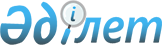 О внесении изменений в решение Сарыагашского районного маслихата от 24 декабря 2013 года № 25-183-V "О районном бюджете на 2014-2016 годы"
					
			Утративший силу
			
			
		
					Решение Сарыагашского районного маслихата Южно-Казахстанской области от 11 августа 2014 года № 34-278-V. Зарегистрировано Департаментом юстиции Южно-Казахстанской области 15 августа 2014 года № 2775. Утратило силу в связи с истечением срока применения - (письмо Сарыагашского районного маслихата Южно-Казахстанской области от 29 января 2015 года № 30)      Сноска. Утратило силу в связи с истечением срока применения - (письмо Сарыагашского районного маслихата Южно-Казахстанской области от 29.01.2015 № 30).      Примечание РЦПИ.

      В тексте документа сохранена пунктуация и орфография оригинала.

      В соответствии с пунктом 5 статьи 109 Бюджетного кодекса Республики Казахстан от 4 декабря 2008 года, подпунктом 1) пункта 1 статьи 6 Закона Республики Казахстан от 23 января 2001 года «О местном государственном управлении и самоуправлении в Республике Казахстан» и решением Южно-Казахстанского областного маслихата от 30 июля 2014 года № 29/226-V «О внесении изменений в решение Южно-Казахстанского областного маслихата от 10 декабря 2013 года № 21/172-V «Об областном бюджете на 2014-2016 годы», зарегистрированного в Реестре государственной регистрации нормативных правовых актов за № 2747, Сарыагашский районный маслихат РЕШИЛ:



      1. Внести в решение Сарыагашского районного маслихата от 24 декабря 2013 года № 25-183-V «О районном бюджете на 2014-2016 годы» (зарегистрировано в Реестре государственной регистрации нормативных правовых актов за № 2483, опубликовано 17 января 2014 года в газете «Сарыағаш») следующие изменения:



      пункт 1 изложить в новой редакции:

      «1. Утвердить районный бюджет Сарыагашского района на 2014-2016 годы согласно приложениям 1, 2 и 3 соответственно, в том числе на 2014 год в следующих объемах:

      1) доходы – 30 783 020 тысяч тенге, в том числе по:

      налоговым поступлениям – 2 772 596 тысяч тенге;

      неналоговым поступлениям – 24 634 тысяч тенге;

      поступления от продажи основного капитала – 82 552 тысяч тенге;

      поступлениям трансфертов – 27 903 238 тысяч тенге;

      2) затраты – 30 686 754 тысяч тенге;

      3) чистое бюджетное кредитование – 64 135 тысяч тенге, в том числе:

      бюджетные кредиты – 69 450 тысяч тенге;

      погашение бюджетных кредитов – 5 315 тысяч тенге;

      4) сальдо по операциям с финансовыми активами – 155 052 тысяч тенге, в том числе:

      приобретение финансовых активов – 155 052 тысяч тенге;

      поступление от продажи финансовых активов государства – 0 тенге;

      5) дефицит (профицит) бюджета – -122 921 тысяч тенге;

      6) финансирование дефицита (использование профицита) бюджета – 122 921 тысяч тенге, в том числе:

      поступление займов – 69 450 тысяч тенге;

      погашение займов – 5 354 тысяч тенге;

      используемые остатки бюджетных средств – 58 825 тысяч тенге.».



      Приложения 1, 2, 3, 6 к указанному решению изложить в новой редакции согласно приложениям 1, 2, 3, 4 к настоящему решению.



      2. Настоящее решение вводится в действие с 1 января 2014 года.      Председатель сессии районного маслихата    Ж. Сулейменов      Секретарь районного маслихата              Б. Садыков

Приложение 1 к решению

Сарыагашского районного маслихата

от 11 августа 2014 года № 34-278-VПриложение 1 к решению

Сарыагашского районного маслихата

от 24 декабря 2013 года № 25-183-V Районный бюджет на 2014 год

Приложение 2 к решению

Сарыагашского районного маслихата

от 11 августа 2014 года № 34-278-VПриложение 2 к решению

Сарыагашского районного маслихата

от 24 декабря 2013 года № 25-183-V Районный бюджет на 2015 год      

Приложение 3 к решению

Сарыагашского районного маслихата

от 11 августа 2014 года № 34-278-VПриложение 3 к решению

Сарыагашского районного маслихата

от 24 декабря 2013 года № 25-183-V Районный бюджет на 2016 год      

Приложение 4 к решению

Сарыагашского районного маслихата

от 11 августа 2014 года № 34-278-VПриложение 6 к решению

Сарыагашского районного маслихата

от 24 декабря 2013 года № 25-183-V Перечень бюджетных программ города районного значения, поселка и сельского округа на 2014 год 
					© 2012. РГП на ПХВ «Институт законодательства и правовой информации Республики Казахстан» Министерства юстиции Республики Казахстан
				КатегорияКатегорияКатегориясумма, тысяч тенгеКлассКласссумма, тысяч тенгеПодклассПодкласссумма, тысяч тенгеНаименованиесумма, тысяч тенге1. Доходы30 783 0201Налоговые поступления2 772 596101Подоходный налог555 726112Индивидуальный подоходный налог555 726103Социальный налог466 172131Социальный налог466 172104Hалоги на собственность1 583 287141Hалоги на имущество1 330 364143Земельный налог33 612144Hалог на транспортные средства214 211145Единый земельный налог5 100105Внутренние налоги на товары, работы и услуги141 911152Акцизы103 103153Поступления за использование природных и других ресурсов8 127154Сборы за ведение предпринимательской и профессиональной деятельности29 519155Налог на игорный бизнес1 162108Обязательные платежи, взимаемые за совершение юридически значимых действий и (или) выдачу документов уполномоченными на то государственными органами или должностными лицами25 500181Государственная пошлина25 5002Неналоговые поступления24 634201Доходы от государственной собственности6 114211Поступления части чистого дохода государственных предприятий3 396215Доходы от аренды имущества, находящегося в государственной собственности2 718206Прочие неналоговые поступления18 520261Прочие неналоговые поступления18 5203Поступления от продажи основного капитала82 55201Продажа государственного имущества, закрепленного за государственными учреждениями7 5521Продажа государственного имущества, закрепленного за государственными учреждениями7 552303Продажа земли и нематериальных активов75 000331Продажа земли75 0004Поступления трансфертов 27 903 238402Трансферты из вышестоящих органов государственного управления27 903 238422Трансферты из областного бюджета27 903 238Функциональная группаФункциональная группаФункциональная группаФункциональная группаФункциональная группасумма, тысяч тенгеФункциональная подгруппаФункциональная подгруппаФункциональная подгруппаФункциональная подгруппасумма, тысяч тенгеАдминистратор бюджетных программАдминистратор бюджетных программАдминистратор бюджетных программсумма, тысяч тенгеПрограммаПрограммасумма, тысяч тенгеНаименованиесумма, тысяч тенге2. Затраты30 686 75401Государственные услуги общего характера719 6651Представительные, исполнительные и другие органы, выполняющие общие функции государственного управления671 96011112Аппарат маслихата района (города областного значения)17 36011112001Услуги по обеспечению деятельности маслихата района (города областного значения)16 70011112003Капитальные расходы государственного органа 66011122Аппарат акима района (города областного значения)231 15511122001Услуги по обеспечению деятельности акима района (города областного значения)123 23011122003Капитальные расходы государственного органа 107 92511123Аппарат акима района в городе, города районного значения, поселка, села, сельского округа423 44511123001Услуги по обеспечению деятельности акима района в городе, города районного значения, поселка, села, сельского округа401 70511123022Капитальные расходы государственного органа21 74012Финансовая деятельность8 67712459Отдел экономики и финансов района (города областного значения)8 67712459003Проведение оценки имущества в целях налогообложения1 50012459011Учет, хранение, оценка и реализация имущества, поступившего в коммунальную собственность7 1775Планирование и статистическая деятельность2 200459Отдел экономики и финансов района (города областного значения)2 200061Экспертиза и оценка документации по вопросам бюджетных инвестиций, проведение оценки реализации бюджетных инвестиций2 20019Прочие государственные услуги общего характера36 82819459Отдел экономики и финансов района (города областного значения)33 38219459001Услуги по реализации государственной политики в области формирования и развития экономической политики, государственного планирования, исполнения бюджета и управления коммунальной собственностью района (города областного значения)32 25219459015Капитальные расходы государственного органа 1 130467Отдел строительства района (города областного значения)3 446040Развитие объектов государственных органов3 44602Оборона91 50821Военные нужды9 51921122Аппарат акима района (города областного значения)9 51921122005Мероприятия в рамках исполнения всеобщей воинской обязанности9 51922Организация работы по чрезвычайным ситуациям81 989122Аппарат акима района (города областного значения)81 98922122006Предупреждение и ликвидация чрезвычайных ситуаций масштаба района (города областного значения)81 80422122007Мероприятия по профилактике и тушению степных пожаров районного (городского) масштаба, а также пожаров в населенных пунктах, в которых не созданы органы государственной противопожарной службы18503Общественный порядок, безопасность, правовая, судебная, уголовно-исполнительная деятельность50 64839Прочие услуги в области общественного порядка и безопасности50 648485Отдел пассажирского транспорта и автомобильных дорог района (города областного значения)50 648021Обеспечение безопасности дорожного движения в населенных пунктах50 64804Образование21 563 59441Дошкольное воспитание и обучение3 143 434123Аппарат акима района в городе, города районного значения, поселка, села, сельского округа2 106 96741123004Обеспечение деятельности организаций дошкольного воспитания и обучения17 29641123041Реализация государственного образовательного заказа в дошкольных организациях образования2 089 671464Отдел образования района (города областного значения)1 036 46741464040Реализация государственного образовательного заказа в дошкольных организациях образования1 036 46742Начальное, основное среднее и общее среднее образование11 100 390123Аппарат акима района в городе, города районного значения, поселка, села, сельского округа44 20442123005Организация бесплатного подвоза учащихся до школы и обратно в сельской местности44 20442464Отдел образования района (города областного значения)11 056 18642464003Общеобразовательное обучение10 934 08342464006Дополнительное образование для детей122 10349Прочие услуги в области образования7 319 77049464Отдел образования района (города областного значения)659 80449464001Услуги по реализации государственной политики на местном уровне в области образования 13 35149464005Приобретение и доставка учебников, учебно-методических комплексов для государственных учреждений образования района (города областного значения)137 84649464015Ежемесячная выплата денежных средств опекунам (попечителям) на содержание ребенка-сироты (детей-сирот), и ребенка (детей), оставшегося без попечения родителей53 49849464067Капитальные расходы подведомственных государственных учреждений и организаций455 10949467Отдел строительства района (города областного значения)6 659 96649467037Строительство и реконструкция объектов образования6 659 96606Социальная помощь и социальное обеспечение1 266 14362Социальная помощь1 225 888451Отдел занятости и социальных программ района (города областного значения)1 225 88862451002Программа занятости36 61762451004Оказание социальной помощи на приобретение топлива специалистам здравоохранения, образования, социального обеспечения, культуры, спорта и ветеринарии в сельской местности в соответствии с законодательством Республики Казахстан33 29662451005Государственная адресная социальная помощь59 24162451006Оказание жилищной помощи 5 00062451007Социальная помощь отдельным категориям нуждающихся граждан по решениям местных представительных органов106 38362451010Материальное обеспечение детей-инвалидов, воспитывающихся и обучающихся на дому3 77062451014Оказание социальной помощи нуждающимся гражданам на дому74 43062451016Государственные пособия на детей до 18 лет853 35562451017Обеспечение нуждающихся инвалидов обязательными гигиеническими средствами и предоставление услуг специалистами жестового языка, индивидуальными помощниками в соответствии с индивидуальной программой реабилитации инвалида53 79669Прочие услуги в области социальной помощи и социального обеспечения40 25569451Отдел занятости и социальных программ района (города областного значения)40 25569451001Услуги по реализации государственной политики на местном уровне в области обеспечения занятости и реализации социальных программ для населения32 12069451011Оплата услуг по зачислению, выплате и доставке пособий и других социальных выплат7 61169451021Капитальные расходы государственного органа 5247Жилищно-коммунальное хозяйство1 296 79271Жилищное хозяйство170 917455Отдел культуры и развития языков района (города областного значения)7 004024Ремонт объектов в рамках развития городов и сельских населенных пунктов по Дорожной карте занятости 20207 00471464Отдел образования района (города областного значения)26 76871464026Ремонт объектов в рамках развития городов и сельских населенных пунктов по Дорожной карте занятости 202026 76871467Отдел строительства района (города областного значения)3 20071467003Проектирование, строительство и (или) приобретение жилья коммунального жилищного фонда 3 20071485Отдел пассажирского транспорта и автомобильных дорог района (города областного значения)37 05971464004Ремонт и благоустройство объектов в рамках развития городов и сельских населенных пунктов по Дорожной карте занятости 202037 059497Отдел жилищно-коммунального хозяйства района (города областного значения)96 886001Услуги по реализации государственной политики на местном уровне в области жилищно-коммунального хозяйства77 060003Капитальные расходы государственного органа699005Организация сохранения государственного жилищного фонда19 12772Коммунальное хозяйство804 905497Отдел жилищно-коммунального хозяйства района (города областного значения)804 905016Функционирование системы водоснабжения и водоотведения271 498028Развитие коммунального хозяйства113 391029Развитие системы водоснабжения и водоотведения408 151058Развитие системы водоснабжения и водоотведения в сельских населенных пунктах11 86573Благоустройство населенных пунктов320 97073123Аппарат акима района в городе, города районного значения, поселка, села, сельского округа245 74773123008Освещение улиц населенных пунктов57 78573123009Обеспечение санитарии населенных пунктов58 57973123010Содержание мест захоронений и погребение безродных40073123011Благоустройство и озеленение населенных пунктов128 983497Отдел жилищно-коммунального хозяйства района (города областного значения)75 223035Благоустройство и озеленение населенных пунктов75 2238Культура, спорт, туризм и информационное пространство1 082 71581Деятельность в области культуры206 20681455Отдел культуры и развития языков района (города областного значения)167 93881455003Поддержка культурно-досуговой работы167 93881467Отдел строительства района (города областного значения)38 26881467011Развитие объектов культуры38 26882Спорт440 86082465Отдел физической культуры и спорта района (города областного значения)242 14989465001Услуги по реализации государственной политики на местном уровне в сфере физической культуры и спорта8 628004Капитальные расходы государственного органа1 19482465005Развитие массового спорта и национальных видов спорта 202 43382465006Проведение спортивных соревнований на районном (города областного значения) уровне7 45082465007Подготовка и участие членов сборных команд района (города областного значения) по различным видам спорта на областных спортивных соревнованиях6 14789465032Капитальные расходы подведомственных государственных учреждений и организаций16 29782467Отдел строительства района (города областного значения)198 71182467008Развитие объектов спорта198 71183Информационное пространство163 68283455Отдел культуры и развития языков района (города областного значения)127 96183455006Функционирование районных (городских) библиотек115 67683455007Развитие государственного языка и других языков народа Казахстана12 28583456Отдел внутренней политики района (города областного значения)35 72183456002Услуги по проведению государственной информационной политики через газеты и журналы 17 76283456005Услуги по проведению государственной информационной политики через телерадиовещание17 95989Прочие услуги по организации культуры, спорта, туризма и информационного пространства271 96789455Отдел культуры и развития языков района (города областного значения)216 06789455001Услуги по реализации государственной политики на местном уровне в области развития языков и культуры7 03389455032Капитальные расходы подведомственных государственных учреждений и организаций209 03489456Отдел внутренней политики района (города областного значения)55 90089456001Услуги по реализации государственной политики на местном уровне в области информации, укрепления государственности и формирования социального оптимизма граждан21 21889456003Реализация мероприятий в сфере молодежной политики30 38289456006Капитальные расходы государственного органа 4 3009Топливно-энергетический комплекс и недропользование2 398 27599Прочие услуги в области топливно-энергетического комплекса и недропользования2 398 27599467Отдел строительства района (города областного значения)5 87799467036Развитие газотранспортной системы 5 877497Отдел жилищно-коммунального хозяйства района (города областного значения)2 392 398038Развитие газотранспортной системы2 392 39810Сельское, водное, лесное, рыбное хозяйство, особо охраняемые природные территории, охрана окружающей среды и животного мира, земельные отношения359 869101Сельское хозяйство130 383467Отдел строительства района (города областного значения)4 950101467010Развитие объектов сельского хозяйства4 950101473Отдел ветеринарии района (города областного значения)78 119101473001Услуги по реализации государственной политики на местном уровне в сфере ветеринарии11 390101473003Капитальные расходы государственного органа 484101473005Обеспечение функционирования скотомогильников (биотермических ям) 1 284101473006Организация санитарного убоя больных животных11 917101473007Организация отлова и уничтожения бродячих собак и кошек5 885101473008Возмещение владельцам стоимости изымаемых и уничтожаемых больных животных, продуктов и сырья животного происхождения17 813101473009Проведение ветеринарных мероприятий по энзоотическим болезням животных27 346101473010Проведение мероприятий по идентификации сельскохозяйственных животных2 000101477Отдел сельского хозяйства и земельных отношений района (города областного значения) 47 314101477001Услуги по реализации государственной политики на местном уровне в сфере сельского хозяйства и земельных отношений30 450101477003Капитальные расходы государственного органа 600101477099Реализация мер по оказанию социальной поддержки специалистов16 264106Земельные отношения2 140106477Отдел сельского хозяйства и земельных отношений района (города областного значения) 2 140106477008Работы по переводу сельскохозяйственных угодий из одного вида в другойРаботы по переводу сельскохозяйственных угодий из одного вида в другой106477009Земельно-хозяйственное устройство населенных пунктов2 140109Прочие услуги в области сельского, водного, лесного, рыбного хозяйства, охраны окружающей среды и земельных отношений227 346109473Отдел ветеринарии района (города областного значения)227 346011Проведение противоэпизоотических мероприятий227 34611Промышленность, архитектурная, градостроительная и строительная деятельность112 346112Архитектурная, градостроительная и строительная деятельность112 346112467Отдел строительства района (города областного значения)13 193112467001Услуги по реализации государственной политики на местном уровне в области строительства12 593112467017Капитальные расходы государственного органа 600112468Отдел архитектуры и градостроительства района (города областного значения)99 153112468001Услуги по реализации государственной политики в области архитектуры и градостроительства на местном уровне 8 457112468003Разработка схем градостроительного развития территории района и генеральных планов населенных пунктов88 110112468004Капитальные расходы государственного органа 2 58612Транспорт и коммуникации465 931121Автомобильный транспорт455 666485Отдел пассажирского транспорта и автомобильных дорог района (города областного значения)455 666022Развитие транспортной инфраструктуры84 838045Капитальный и средний ремонт автомобильных дорог районного значения и улиц населенных пунктов370 828129Прочие услуги в сфере транспорта и коммуникаций10 265485Отдел пассажирского транспорта и автомобильных дорог района (города областного значения)10 265001Услуги по реализации государственной политики на местном уровне в области пассажирского транспорта и автомобильных дорог9 175003Капитальные расходы государственного органа1 09013Прочие599 304133Поддержка предпринимательской деятельности и защита конкуренции14 326133469Отдел предпринимательства района (города областного значения)14 326133469001Услуги по реализации государственной политики на местном уровне в области развития предпринимательства и промышленности 12 249003Поддержка предпринимательской деятельности1 500133469004Капитальные расходы государственного органа 577139Прочие584 978139123Аппарат акима района в городе, города районного значения, поселка, села, сельского округа86 363139123040Реализация мер по содействию экономическому развитию регионов в рамках Программы «Развитие регионов» 86 363139459Отдел экономики и финансов района (города областного значения)16 076139459012Резерв местного исполнительного органа района (города областного значения) 16 076464Отдел образования района (города областного значения)48 087041Реализация мер по содействию экономическому развитию регионов в рамках Программы «Развитие регионов» 48 087497Отдел жилищно-коммунального хозяйства района (города областного значения)434 452043Реализация мер по содействию экономическому развитию регионов в рамках Программы «Развитие регионов»129 483044Развитие инженерной инфраструктуры в рамках Программы «Развитие регионов»304 96914Обслуживание долга7141Обслуживание долга7141459Отдел экономики и финансов района (города областного значения)7141459021Обслуживание долга местных исполнительных органов по выплате вознаграждений и иных платежей по займам из областного бюджета715Трансферты679 957151Трансферты679 957151459Отдел экономики и финансов района (города областного значения)679 957151459006Возврат неиспользованных (недоиспользованных) целевых трансфертов25 785016Возврат использованных не по целевому назначению целевых трансфертов52 661151459024Целевые текущие трансферты в вышестоящие бюджеты в связи с передачей функций государственных органов из нижестоящего уровня государственного управления в вышестоящий601 5113. Чистое бюджетное кредитование 64 135Бюджетные кредиты 69 45010Сельское, водное, лесное, рыбное хозяйство, особо охраняемые природные территории, охрана окружающей среды и животного мира, земельные отношения69 450101Сельское хозяйство69 450101477Отдел сельского хозяйства и земельных отношений района (города областного значения) 69 450101477004Бюджетные кредиты для реализации мер социальной поддержки специалистов69 450КатегорияКатегорияКатегориясумма, тысяч тенгеКлассКласссумма, тысяч тенгеПодклассПодклассПодкласссумма, тысяч тенгеСпецификаСпецификасумма, тысяч тенгеНаименованиесумма, тысяч тенге5Погашение бюджетных кредитов5 315501Погашение бюджетных кредитов5 315511Погашение бюджетных кредитов, выданных из государственного бюджета5 31551113Погашение бюджетных кредитов, выданных из местного бюджета физическим лицам5 3154. Сальдо по операциям с финансовыми активами155 052приобретение финансовых активов155 05213Прочие155 052139Прочие155 052459Отдел экономики и финансов района (города областного значения)86 225014Формирование или увеличение уставного капитала юридических лиц86 225497Отдел жилищно-коммунального хозяйства района (города областного значения)68 827060Увеличение уставных капиталов специализированных уполномоченных организаций68 827За счет трансфертов из республиканского бюджета68 827поступления от продажи финансовых активов государства05. Дефицит (профицит) бюджета-122 9216. Финансирование дефицита (использование профицита) бюджета122 921Поступления займов69 450КатегорияКатегорияКатегориясумма, тысяч тенгеКлассКласссумма, тысяч тенгеПодклассПодклассПодкласссумма, тысяч тенгеСпецификаСпецификасумма, тысяч тенгеНаименованиесумма, тысяч тенге7Поступления займов69 450701Внутренние государственные займы69 450712Договоры займа69 45071203Займы, получаемые местным исполнительным органом района (города областного значения)69 45016Погашение займов5 354161Погашение займов5 354161459Отдел экономики и финансов района (города областного значения)5 354161459005Погашение долга местного исполнительного органа перед вышестоящим бюджетом5 315022Возврат неиспользованных бюджетных кредитов, выданных из местного бюджета39КатегорияКатегорияКатегориясумма, тысяч тенгеКлассКласссумма, тысяч тенгеПодклассПодклассПодкласссумма, тысяч тенгеСпецификаСпецификасумма, тысяч тенгеНаименованиесумма, тысяч тенге8Используемые остатки бюджетных средств58 825801Остатки бюджетных средств58 825811Свободные остатки бюджетных средств58 82581101Свободные остатки бюджетных средств58 825КатегорияКатегорияКатегорияКатегориясумма, тысяч тенгеКлассКласссумма, тысяч тенгеПодклассПодкласссумма, тысяч тенгеНаименованиесумма, тысяч тенге1. Доходы22 794 8571Налоговые поступления2 820 564101Подоходный налог560 078112Индивидуальный подоходный налог560 078103Социальный налог472 317131Социальный налог472 317104Hалоги на собственность1 610 189141Hалоги на имущество1 343 570143Земельный налог32 014144Hалог на транспортные средства229 205145Единый земельный налог5 400105Внутренние налоги на товары, работы и услуги150 695152Акцизы110 325153Поступления за использование природных и других ресурсов8 289154Сборы за ведение предпринимательской и профессиональной деятельности30 838155Налог на игорный бизнес1 243108Обязательные платежи, взимаемые за совершение юридически значимых действий и (или) выдачу документов уполномоченными на то государственными органами или должностными лицами27 285181Государственная пошлина27 2852Неналоговые поступления22 657201Доходы от государственной собственности7 441211Поступления части чистого дохода государственных предприятий4 533215Доходы от аренды имущества, находящегося в государственной собственности2 908206Прочие неналоговые поступления15 216261Прочие неналоговые поступления15 2163Поступления от продажи основного капитала16 000303Продажа земли и нематериальных активов16 000331Продажа земли16 0004Поступления трансфертов 19 935 636402Трансферты из вышестоящих органов государственного управления19 935 636422Трансферты из областного бюджета19 935 636Функциональная группаФункциональная группаФункциональная группаФункциональная группаФункциональная группасумма, тысяч тенгеФункциональная подгруппаФункциональная подгруппаФункциональная подгруппаФункциональная подгруппасумма, тысяч тенгеАдминистратор бюджетных программАдминистратор бюджетных программАдминистратор бюджетных программсумма, тысяч тенгеПрограммаПрограммасумма, тысяч тенгесумма, тысяч тенгеНаименованиесумма, тысяч тенге2. Затраты22 794 85701Государственные услуги общего характера683 5301Представительные, исполнительные и другие органы, выполняющие общие функции государственного управления634 75411112Аппарат маслихата района (города областного значения)16 67711112001Услуги по обеспечению деятельности маслихата района (города областного значения)16 01711112003Капитальные расходы государственного органа 66011122Аппарат акима района (города областного значения)174 41211122001Услуги по обеспечению деятельности акима района (города областного значения)80 74511122003Капитальные расходы государственного органа 93 66711123Аппарат акима района в городе, города районного значения, поселка, села, сельского округа443 66511123001Услуги по обеспечению деятельности акима района в городе, города районного значения, поселка, села, сельского округа422 26711123022Капитальные расходы государственного органа21 39812Финансовая деятельность17 75012459Отдел экономики и финансов района (города областного значения)17 75012459003Проведение оценки имущества в целях налогообложения1 50012459011Учет, хранение, оценка и реализация имущества, поступившего в коммунальную собственность16 25019Прочие государственные услуги общего характера31 02619459Отдел экономики и финансов района (города областного значения)31 02619459001Услуги по реализации государственной политики в области формирования и развития экономической политики, государственного планирования, исполнения бюджета и управления коммунальной собственностью района (города областного значения)31 02602Оборона80 37421Военные нужды9 18921122Аппарат акима района (города областного значения)9 18921122005Мероприятия в рамках исполнения всеобщей воинской обязанности9 18922Организация работы по чрезвычайным ситуациям71 185122Аппарат акима района (города областного значения)71 18522122006Предупреждение и ликвидация чрезвычайных ситуаций масштаба района (города областного значения)71 00022122007Мероприятия по профилактике и тушению степных пожаров районного (городского) масштаба, а также пожаров в населенных пунктах, в которых не созданы органы государственной противопожарной службы18503Общественный порядок, безопасность, правовая, судебная, уголовно-исполнительная деятельность53 20039Прочие услуги в области общественного порядка и безопасности53 200485Отдел пассажирского транспорта и автомобильных дорог района (города областного значения)53 200021Обеспечение безопасности дорожного движения в населенных пунктах53 20004Образование17 350 93541Дошкольное воспитание и обучение745 176123Аппарат акима района в городе, города районного значения, поселка, села, сельского округа745 17641123004Обеспечение деятельности организаций дошкольного воспитания и обучения6 95141123041Реализация государственного образовательного заказа в дошкольных организациях образования738 22542Начальное, основное среднее и общее среднее образование10 031 717123Аппарат акима района в городе, города районного значения, поселка, села, сельского округа43 69342123005Организация бесплатного подвоза учащихся до школы и обратно в сельской местности43 69342464Отдел образования района (города областного значения)9 988 02442464003Общеобразовательное обучение9 873 56442464006Дополнительное образование для детей114 46049Прочие услуги в области образования6 574 04249464Отдел образования района (города областного значения)630 04449464001Услуги по реализации государственной политики на местном уровне в области образования 16 21049464005Приобретение и доставка учебников, учебно-методических комплексов для государственных учреждений образования района (города областного значения)137 84649464015Ежемесячная выплата денежных средств опекунам (попечителям) на содержание ребенка-сироты (детей-сирот), и ребенка (детей), оставшегося без попечения родителей56 06049464067Капитальные расходы подведомственных государственных учреждений и организаций419 92849467Отдел строительства района (города областного значения)5 943 99849467037Строительство и реконструкция объектов образования5 943 99806Социальная помощь и социальное обеспечение1 092 74562Социальная помощь1 053 456451Отдел занятости и социальных программ района (города областного значения)1 053 45662451002Программа занятости36 61762451004Оказание социальной помощи на приобретение топлива специалистам здравоохранения, образования, социального обеспечения, культуры, спорта и ветеринарии в сельской местности в соответствии с законодательством Республики Казахстан33 29662451005Государственная адресная социальная помощь16 11562451006Оказание жилищной помощи 5 00062451007Социальная помощь отдельным категориям нуждающихся граждан по решениям местных представительных органов40 80262451010Материальное обеспечение детей-инвалидов, воспитывающихся и обучающихся на дому3 77062451014Оказание социальной помощи нуждающимся гражданам на дому70 73662451016Государственные пособия на детей до 18 лет810 96062451017Обеспечение нуждающихся инвалидов обязательными гигиеническими средствами и предоставление услуг специалистами жестового языка, индивидуальными помощниками в соответствии с индивидуальной программой реабилитации инвалида36 16069Прочие услуги в области социальной помощи и социального обеспечения39 28969451Отдел занятости и социальных программ района (города областного значения)39 28969451001Услуги по реализации государственной политики на местном уровне в области обеспечения занятости и реализации социальных программ для населения31 15469451011Оплата услуг по зачислению, выплате и доставке пособий и других социальных выплат7 61169451021Капитальные расходы государственного органа 5247Жилищно-коммунальное хозяйство816 54971Жилищное хозяйство38 618497Отдел жилищно-коммунального хозяйства района (города областного значения)38 618001Услуги по реализации государственной политики на местном уровне в области жилищно-коммунального хозяйства32 391005Организация сохранения государственного жилищного фонда6 22772Коммунальное хозяйство347 900497Отдел жилищно-коммунального хозяйства района (города областного значения)347 900016Функционирование системы водоснабжения и водоотведения97 900028Развитие коммунального хозяйства250 00073Благоустройство населенных пунктов430 03173123Аппарат акима района в городе, города районного значения, поселка, села, сельского округа427 53173123008Освещение улиц населенных пунктов58 18773123009Обеспечение санитарии населенных пунктов62 53473123010Содержание мест захоронений и погребение безродных40073123011Благоустройство и озеленение населенных пунктов306 410497Отдел жилищно-коммунального хозяйства района (города областного значения)2 500035Благоустройство и озеленение населенных пунктов2 5008Культура, спорт, туризм и информационное пространство731 84081Деятельность в области культуры285 13681455Отдел культуры и развития языков района (города областного значения)160 09681455003Поддержка культурно-досуговой работы160 09681467Отдел строительства района (города областного значения)125 04081467011Развитие объектов культуры125 04082Спорт216 97082465Отдел физической культуры и спорта района (города областного значения)186 97089465001Услуги по реализации государственной политики на местном уровне в сфере физической культуры и спорта7 61782465005Развитие массового спорта и национальных видов спорта 166 21682465006Проведение спортивных соревнований на районном (города областного значения) уровне5 00082465007Подготовка и участие членов сборных команд района (города областного значения) по различным видам спорта на областных спортивных соревнованиях5 13789465032Капитальные расходы подведомственных государственных учреждений и организаций3 00082467Отдел строительства района (города областного значения)30 00082467008Развитие объектов спорта30 00083Информационное пространство153 25083455Отдел культуры и развития языков района (города областного значения)117 52983455006Функционирование районных (городских) библиотек106 83983455007Развитие государственного языка и других языков народа Казахстана10 69083456Отдел внутренней политики района (города областного значения)35 72183456002Услуги по проведению государственной информационной политики через газеты и журналы 17 76283456005Услуги по проведению государственной информационной политики через телерадиовещание17 95989Прочие услуги по организации культуры, спорта, туризма и информационного пространства76 48489455Отдел культуры и развития языков района (города областного значения)26 60689455001Услуги по реализации государственной политики на местном уровне в области развития языков и культуры7 61989455032Капитальные расходы подведомственных государственных учреждений и организаций18 98789456Отдел внутренней политики района (города областного значения)49 87889456001Услуги по реализации государственной политики на местном уровне в области информации, укрепления государственности и формирования социального оптимизма граждан20 82989456003Реализация мероприятий в сфере молодежной политики29 0499Топливно-энергетический комплекс и недропользование281 58299Прочие услуги в области топливно-энергетического комплекса и недропользования281 582497Отдел жилищно-коммунального хозяйства района (города областного значения)281 582038Развитие газотранспортной системы281 58210Сельское, водное, лесное, рыбное хозяйство, особо охраняемые природные территории, охрана окружающей среды и животного мира, земельные отношения97 392101Сельское хозяйство95 252101473Отдел ветеринарии района (города областного значения)51 536101473001Услуги по реализации государственной политики на местном уровне в сфере ветеринарии11 138101473003Капитальные расходы государственного органа 484101473005Обеспечение функционирования скотомогильников (биотермических ям) 1 284101473006Организация санитарного убоя больных животных642101473007Организация отлова и уничтожения бродячих собак и кошек5 885101473008Возмещение владельцам стоимости изымаемых и уничтожаемых больных животных, продуктов и сырья животного происхождения2 140101473009Проведение ветеринарных мероприятий по энзоотическим болезням животных29 963101477Отдел сельского хозяйства и земельных отношений района (города областного значения) 43 716101477001Услуги по реализации государственной политики на местном уровне в сфере сельского хозяйства и земельных отношений29 731101477003Капитальные расходы государственного органа 600101477099Реализация мер по оказанию социальной поддержки специалистов13 385106Земельные отношения2 140106477Отдел сельского хозяйства и земельных отношений района (города областного значения) 2 140106477009Земельно-хозяйственное устройство населенных пунктов2 14011Промышленность, архитектурная, градостроительная и строительная деятельность137 605112Архитектурная, градостроительная и строительная деятельность137 605112467Отдел строительства района (города областного значения)21 162112467001Услуги по реализации государственной политики на местном уровне в области строительства21 162112468Отдел архитектуры и градостроительства района (города областного значения)116 443112468001Услуги по реализации государственной политики в области архитектуры и градостроительства на местном уровне 9 503112468003Разработка схем градостроительного развития территории района и генеральных планов населенных пунктов106 800112468004Капитальные расходы государственного органа 14012Транспорт и коммуникации1 137 453121Автомобильный транспорт1 126 671485Отдел пассажирского транспорта и автомобильных дорог района (города областного значения)1 126 671022Развитие транспортной инфраструктуры750 946045Капитальный и средний ремонт автомобильных дорог районного значения и улиц населенных пунктов375 725129Прочие услуги в сфере транспорта и коммуникаций10 782485Отдел пассажирского транспорта и автомобильных дорог района (города областного значения)10 782001Услуги по реализации государственной политики на местном уровне в области пассажирского транспорта и автомобильных дорог9 907003Капитальные расходы государственного органа87513Прочие331 652133Поддержка предпринимательской деятельности и защита конкуренции11 919133469Отдел предпринимательства района (города областного значения)11 919133469001Услуги по реализации государственной политики на местном уровне в области развития предпринимательства и промышленности 11 522133469004Капитальные расходы государственного органа 397139Прочие319 733139123Аппарат акима района в городе, города районного значения, поселка, села, сельского округа263 933139123040Реализация мер по содействию экономическому развитию регионов в рамках Программы «Развитие регионов» 263 933139459Отдел экономики и финансов района (города областного значения)55 800139459012Резерв местного исполнительного органа района (города областного значения) 55 8003. Чистое бюджетное кредитование -5 315Бюджетные кредиты 0КатегорияКатегорияКатегориясумма, тысяч тенгеКлассКласссумма, тысяч тенгеПодклассПодклассПодкласссумма, тысяч тенгеСпецификаСпецификасумма, тысяч тенгеНаименованиесумма, тысяч тенге5Погашение бюджетных кредитов5 315501Погашение бюджетных кредитов5 315511Погашение бюджетных кредитов, выданных из государственного бюджета5 31551113Погашение бюджетных кредитов, выданных из местного бюджета физическим лицам5 3154. Сальдо по операциям с финансовыми активами0приобретение финансовых активов0поступления от продажи финансовых активов государства05. Дефицит (профицит) бюджета5 3156. Финансирование дефицита (использование профицита) бюджета-5 315Поступления займов016Погашение займов5 315161Погашение займов5 315161459Отдел экономики и финансов района (города областного значения)5 315161459005Погашение долга местного исполнительного органа перед вышестоящим бюджетом5 315КатегорияКатегорияКатегориясумма, тысяч тенгеКлассКлассКласссумма, тысяч тенгеПодклассПодкласссумма, тысяч тенгеНаименованиесумма, тысяч тенге1. Доходы25 455 3171Налоговые поступления2 958 043101Подоходный налог568 639112Индивидуальный подоходный налог568 639103Социальный налог486 991131Социальный налог486 991104Hалоги на собственность1 640 886141Hалоги на имущество1 357 302143Земельный налог32 633144Hалог на транспортные средства245 251145Единый земельный налог5 700105Внутренние налоги на товары, работы и услуги232 331152Акцизы189 549153Поступления за использование природных и других ресурсов8 455154Сборы за ведение предпринимательской и профессиональной деятельности32 997155Налог на игорный бизнес1 330108Обязательные платежи, взимаемые за совершение юридически значимых действий и (или) выдачу документов уполномоченными на то государственными органами или должностными лицами29 196181Государственная пошлина29 1962Неналоговые поступления25 037201Доходы от государственной собственности7 971211Поступления части чистого дохода государственных предприятий4 859215Доходы от аренды имущества, находящегося в государственной собственности3 112206Прочие неналоговые поступления17 066261Прочие неналоговые поступления17 0663Поступления от продажи основного капитала18 000303Продажа земли и нематериальных активов18 000331Продажа земли18 0004Поступления трансфертов 22 454 237402Трансферты из вышестоящих органов государственного управления22 454 237422Трансферты из областного бюджета22 454 237Функциональная группаФункциональная группаФункциональная группаФункциональная группаФункциональная группасумма, тысяч тенгеФункциональная подгруппаФункциональная подгруппаФункциональная подгруппаФункциональная подгруппасумма, тысяч тенгеАдминистратор бюджетных программАдминистратор бюджетных программАдминистратор бюджетных программсумма, тысяч тенгеПрограммаПрограммасумма, тысяч тенгеНаименованиесумма, тысяч тенге2. Затраты25 014 49901Государственные услуги общего характера683 5301Представительные, исполнительные и другие органы, выполняющие общие функции государственного управления634 75411112Аппарат маслихата района (города областного значения)16 67711112001Услуги по обеспечению деятельности маслихата района (города областного значения)16 01711112003Капитальные расходы государственного органа 66011122Аппарат акима района (города областного значения)174 41211122001Услуги по обеспечению деятельности акима района (города областного значения)80 74511122003Капитальные расходы государственного органа 93 66711123Аппарат акима района в городе, города районного значения, поселка, села, сельского округа443 66511123001Услуги по обеспечению деятельности акима района в городе, города районного значения, поселка, села, сельского округа422 26711123022Капитальные расходы государственного органа21 39812Финансовая деятельность17 75012459Отдел экономики и финансов района (города областного значения)17 75012459003Проведение оценки имущества в целях налогообложения1 50012459011Учет, хранение, оценка и реализация имущества, поступившего в коммунальную собственность16 25019Прочие государственные услуги общего характера31 02619459Отдел экономики и финансов района (города областного значения)31 02619459001Услуги по реализации государственной политики в области формирования и развития экономической политики, государственного планирования, исполнения бюджета и управления коммунальной собственностью района (города областного значения)31 02602Оборона130 37421Военные нужды9 18921122Аппарат акима района (города областного значения)9 18921122005Мероприятия в рамках исполнения всеобщей воинской обязанности9 18922Организация работы по чрезвычайным ситуациям121 185122Аппарат акима района (города областного значения)121 18522122006Предупреждение и ликвидация чрезвычайных ситуаций масштаба района (города областного значения)121 00022122007Мероприятия по профилактике и тушению степных пожаров районного (городского) масштаба, а также пожаров в населенных пунктах, в которых не созданы органы государственной противопожарной службы18503Общественный порядок, безопасность, правовая, судебная, уголовно-исполнительная деятельность53 20039Прочие услуги в области общественного порядка и безопасности53 200485Отдел пассажирского транспорта и автомобильных дорог района (города областного значения)53 200021Обеспечение безопасности дорожного движения в населенных пунктах53 20004Образование17 651 00141Дошкольное воспитание и обучение845 176123Аппарат акима района в городе, города районного значения, поселка, села, сельского округа845 17641123004Обеспечение деятельности организаций дошкольного воспитания и обучения6 95141123041Реализация государственного образовательного заказа в дошкольных организациях образования838 22542Начальное, основное среднее и общее среднее образование10 131 717123Аппарат акима района в городе, города районного значения, поселка, села, сельского округа43 69342123005Организация бесплатного подвоза учащихся до школы и обратно в сельской местности43 69342464Отдел образования района (города областного значения)10 088 02442464003Общеобразовательное обучение9 973 56442464006Дополнительное образование для детей114 46049Прочие услуги в области образования6 674 10849464Отдел образования района (города областного значения)632 67249464001Услуги по реализации государственной политики на местном уровне в области образования 16 21049464005Приобретение и доставка учебников, учебно-методических комплексов для государственных учреждений образования района (города областного значения)137 84649464015Ежемесячная выплата денежных средств опекунам (попечителям) на содержание ребенка-сироты (детей-сирот), и ребенка (детей), оставшегося без попечения родителей58 68849464067Капитальные расходы подведомственных государственных учреждений и организаций419 92849467Отдел строительства района (города областного значения)6 041 43649467037Строительство и реконструкция объектов образования6 041 43606Социальная помощь и социальное обеспечение1 093 58762Социальная помощь1 054 298451Отдел занятости и социальных программ района (города областного значения)1 054 29862451002Программа занятости36 61762451004Оказание социальной помощи на приобретение топлива специалистам здравоохранения, образования, социального обеспечения, культуры, спорта и ветеринарии в сельской местности в соответствии с законодательством Республики Казахстан33 29662451005Государственная адресная социальная помощь16 11562451006Оказание жилищной помощи 5 00062451007Социальная помощь отдельным категориям нуждающихся граждан по решениям местных представительных органов41 64462451010Материальное обеспечение детей-инвалидов, воспитывающихся и обучающихся на дому3 77062451014Оказание социальной помощи нуждающимся гражданам на дому70 73662451016Государственные пособия на детей до 18 лет810 96062451017Обеспечение нуждающихся инвалидов обязательными гигиеническими средствами и предоставление услуг специалистами жестового языка, индивидуальными помощниками в соответствии с индивидуальной программой реабилитации инвалида36 16069Прочие услуги в области социальной помощи и социального обеспечения39 28969451Отдел занятости и социальных программ района (города областного значения)39 28969451001Услуги по реализации государственной политики на местном уровне в области обеспечения занятости и реализации социальных программ для населения31 15469451011Оплата услуг по зачислению, выплате и доставке пособий и других социальных выплат7 61169451021Капитальные расходы государственного органа 5247Жилищно-коммунальное хозяйство2 144 02471Жилищное хозяйство38 618497Отдел жилищно-коммунального хозяйства района (города областного значения)38 618001Услуги по реализации государственной политики на местном уровне в области жилищно-коммунального хозяйства32 391005Организация сохранения государственного жилищного фонда6 22772Коммунальное хозяйство1 675 375497Отдел жилищно-коммунального хозяйства района (города областного значения)1 675 375016Функционирование системы водоснабжения и водоотведения97 900028Развитие коммунального хозяйства9 975058Развитие системы водоснабжения и водоотведения в сельских населенных пунктах1 567 50073Благоустройство населенных пунктов430 03173123Аппарат акима района в городе, города районного значения, поселка, села, сельского округа427 53173123008Освещение улиц населенных пунктов58 18773123009Обеспечение санитарии населенных пунктов62 53473123010Содержание мест захоронений и погребение безродных40073123011Благоустройство и озеленение населенных пунктов306 410497Отдел жилищно-коммунального хозяйства района (города областного значения)2 500035Благоустройство и озеленение населенных пунктов2 5008Культура, спорт, туризм и информационное пространство576 80081Деятельность в области культуры160 09681455Отдел культуры и развития языков района (города областного значения)160 09681455003Поддержка культурно-досуговой работы160 09682Спорт186 97082465Отдел физической культуры и спорта района (города областного значения)186 97089465001Услуги по реализации государственной политики на местном уровне в сфере физической культуры и спорта7 61782465005Развитие массового спорта и национальных видов спорта 166 21682465006Проведение спортивных соревнований на районном (города областного значения) уровне5 00082465007Подготовка и участие членов сборных команд района (города областного значения) по различным видам спорта на областных спортивных соревнованиях5 13789465032Капитальные расходы подведомственных государственных учреждений и организаций3 00083Информационное пространство153 25083455Отдел культуры и развития языков района (города областного значения)117 52983455006Функционирование районных (городских) библиотек106 83983455007Развитие государственного языка и других языков народа Казахстана10 69083456Отдел внутренней политики района (города областного значения)35 72183456002Услуги по проведению государственной информационной политики через газеты и журналы 17 76283456005Услуги по проведению государственной информационной политики через телерадиовещание17 95989Прочие услуги по организации культуры, спорта, туризма и информационного пространства76 48489455Отдел культуры и развития языков района (города областного значения)26 60689455001Услуги по реализации государственной политики на местном уровне в области развития языков и культуры7 61989455032Капитальные расходы подведомственных государственных учреждений и организаций18 98789456Отдел внутренней политики района (города областного значения)49 87889456001Услуги по реализации государственной политики на местном уровне в области информации, укрепления государственности и формирования социального оптимизма граждан20 82989456003Реализация мероприятий в сфере молодежной политики29 0499Топливно-энергетический комплекс и недропользование1 016 58299Прочие услуги в области топливно-энергетического комплекса и недропользования1 016 582497Отдел жилищно-коммунального хозяйства района (города областного значения)1 016 582038Развитие газотранспортной системы1 016 58210Сельское, водное, лесное, рыбное хозяйство, особо охраняемые природные территории, охрана окружающей среды и животного мира, земельные отношения104 126101Сельское хозяйство101 986101473Отдел ветеринарии района (города областного значения)54 969101473001Услуги по реализации государственной политики на местном уровне в сфере ветеринарии11 138101473003Капитальные расходы государственного органа 484101473005Обеспечение функционирования скотомогильников (биотермических ям) 1 284101473006Организация санитарного убоя больных животных642101473007Организация отлова и уничтожения бродячих собак и кошек5 885101473008Возмещение владельцам стоимости изымаемых и уничтожаемых больных животных, продуктов и сырья животного происхождения2 140101473009Проведение ветеринарных мероприятий по энзоотическим болезням животных33 396101477Отдел сельского хозяйства и земельных отношений района (города областного значения) 47 017101477001Услуги по реализации государственной политики на местном уровне в сфере сельского хозяйства и земельных отношений29 731101477003Капитальные расходы государственного органа 600101477099Реализация мер по оказанию социальной поддержки специалистов16 686106Земельные отношения2 140106477Отдел сельского хозяйства и земельных отношений района (города областного значения) 2 140106477009Земельно-хозяйственное устройство населенных пунктов2 14011Промышленность, архитектурная, градостроительная и строительная деятельность137 605112Архитектурная, градостроительная и строительная деятельность137 605112467Отдел строительства района (города областного значения)21 162112467001Услуги по реализации государственной политики на местном уровне в области строительства21 162112468Отдел архитектуры и градостроительства района (города областного значения)116 443112468001Услуги по реализации государственной политики в области архитектуры и градостроительства на местном уровне 9 503112468003Разработка схем градостроительного развития территории района и генеральных планов населенных пунктов106 800112468004Капитальные расходы государственного органа 14012Транспорт и коммуникации1 092 018121Автомобильный транспорт1 081 236485Отдел пассажирского транспорта и автомобильных дорог района (города областного значения)1 081 236022Развитие транспортной инфраструктуры652 563045Капитальный и средний ремонт автомобильных дорог районного значения и улиц населенных пунктов428 673129Прочие услуги в сфере транспорта и коммуникаций10 782485Отдел пассажирского транспорта и автомобильных дорог района (города областного значения)10 782001Услуги по реализации государственной политики на местном уровне в области пассажирского транспорта и автомобильных дорог9 907003Капитальные расходы государственного органа87513Прочие331 652133Поддержка предпринимательской деятельности и защита конкуренции11 919133469Отдел предпринимательства района (города областного значения)11 919133469001Услуги по реализации государственной политики на местном уровне в области развития предпринимательства и промышленности 11 522133469004Капитальные расходы государственного органа 397139Прочие319 733139123Аппарат акима района в городе, города районного значения, поселка, села, сельского округа263 933139123040Реализация мер по содействию экономическому развитию регионов в рамках Программы «Развитие регионов» 263 933139459Отдел экономики и финансов района (города областного значения)55 800139459012Резерв местного исполнительного органа района (города областного значения) 55 8003. Чистое бюджетное кредитование -5 315Бюджетные кредиты 0КатегорияКатегорияКатегориясумма, тысяч тенгеКлассКласссумма, тысяч тенгеПодклассПодклассПодкласссумма, тысяч тенгеСпецификаСпецификасумма, тысяч тенгеНаименованиесумма, тысяч тенге5Погашение бюджетных кредитов5 315501Погашение бюджетных кредитов5 315511Погашение бюджетных кредитов, выданных из государственного бюджета5 31551113Погашение бюджетных кредитов, выданных из местного бюджета физическим лицам5 3154. Сальдо по операциям с финансовыми активами0приобретение финансовых активов0поступления от продажи финансовых активов государства05. Дефицит (профицит) бюджета5 3156. Финансирование дефицита (использование профицита) бюджета-5 315Поступления займов016Погашение займов5 315161Погашение займов5 315161459Отдел экономики и финансов района (города областного значения)5 315161459005Погашение долга местного исполнительного органа перед вышестоящим бюджетом5 315Функциональная группаФункциональная группаФункциональная группаФункциональная группаФункциональная группасумма, тысяч тенгеФункциональная подгруппаФункциональная подгруппаФункциональная подгруппаФункциональная подгруппасумма, тысяч тенгеАдминистратор бюджетных программАдминистратор бюджетных программАдминистратор бюджетных программсумма, тысяч тенгеПрограммаПрограммасумма, тысяч тенгеНаименованиесумма, тысяч тенгеАппарат акима Жемистинского сельского округа78 16501Государственные услуги общего характера12 4811Представительные, исполнительные и другие органы, выполняющие общие функции государственного управления12 48111123Аппарат акима района в городе, города районного значения, поселка, села, сельского округа12 48111123001Услуги по обеспечению деятельности акима района в городе, города районного значения, поселка, села, сельского округа11 87211123022Капитальные расходы государственного органа60904Образование58 46541Дошкольное воспитание и обучение58 465123Аппарат акима района в городе, города районного значения, поселка, села, сельского округа58 46541123041Реализация государственного образовательного заказа в дошкольных организациях образования58 4657Жилищно-коммунальное хозяйство7 21973Благоустройство населенных пунктов7 21973123Аппарат акима района в городе, города районного значения, поселка, села, сельского округа7 21973123008Освещение улиц населенных пунктов4 31973123009Обеспечение санитарии населенных пунктов90073123011Благоустройство и озеленение населенных пунктов2 000Аппарат акима Кызылжарского сельского округа75 78801Государственные услуги общего характера12 5841Представительные, исполнительные и другие органы, выполняющие общие функции государственного управления12 58411123Аппарат акима района в городе, города районного значения, поселка, села, сельского округа12 58411123001Услуги по обеспечению деятельности акима района в городе, города районного значения, поселка, села, сельского округа12 02411123022Капитальные расходы государственного органа56004Образование60 37141Дошкольное воспитание и обучение60 371123Аппарат акима района в городе, города районного значения, поселка, села, сельского округа60 37141123004Обеспечение деятельности организаций дошкольного воспитания и обучения1 09441123041Реализация государственного образовательного заказа в дошкольных организациях образования59 2777Жилищно-коммунальное хозяйство2 83373Благоустройство населенных пунктов2 83373123Аппарат акима района в городе, города районного значения, поселка, села, сельского округа2 83373123008Освещение улиц населенных пунктов78673123009Обеспечение санитарии населенных пунктов57573123011Благоустройство и озеленение населенных пунктов1 472Аппарат акима Дарбазинского сельского округа24 92301Государственные услуги общего характера15 5961Представительные, исполнительные и другие органы, выполняющие общие функции государственного управления15 59611123Аппарат акима района в городе, города районного значения, поселка, села, сельского округа15 59611123001Услуги по обеспечению деятельности акима района в городе, города районного значения, поселка, села, сельского округа14 89611123022Капитальные расходы государственного органа70004Образование7 00341Дошкольное воспитание и обучение6 393123Аппарат акима района в городе, города районного значения, поселка, села, сельского округа6 39341123041Реализация государственного образовательного заказа в дошкольных организациях образования6 39342Начальное, основное среднее и общее среднее образование610123Аппарат акима района в городе, города районного значения, поселка, села, сельского округа61042123005Организация бесплатного подвоза учащихся до школы и обратно в сельской местности6107Жилищно-коммунальное хозяйство2 32473Благоустройство населенных пунктов2 32473123Аппарат акима района в городе, города районного значения, поселка, села, сельского округа2 32473123008Освещение улиц населенных пунктов71573123009Обеспечение санитарии населенных пунктов73273123011Благоустройство и озеленение населенных пунктов877Аппарат акима Жибекжолинского сельского округа136 99501Государственные услуги общего характера17 7321Представительные, исполнительные и другие органы, выполняющие общие функции государственного управления17 73211123Аппарат акима района в городе, города районного значения, поселка, села, сельского округа17 73211123001Услуги по обеспечению деятельности акима района в городе, города районного значения, поселка, села, сельского округа17 33211123022Капитальные расходы государственного органа40004Образование112 53241Дошкольное воспитание и обучение111 385123Аппарат акима района в городе, города районного значения, поселка, села, сельского округа111 38541123041Реализация государственного образовательного заказа в дошкольных организациях образования111 38542Начальное, основное среднее и общее среднее образование1 147123Аппарат акима района в городе, города районного значения, поселка, села, сельского округа1 14742123005Организация бесплатного подвоза учащихся до школы и обратно в сельской местности1 1477Жилищно-коммунальное хозяйство6 73173Благоустройство населенных пунктов6 73173123Аппарат акима района в городе, города районного значения, поселка, села, сельского округа6 73173123008Освещение улиц населенных пунктов4 17573123009Обеспечение санитарии населенных пунктов1 11973123011Благоустройство и озеленение населенных пунктов1 437Аппарат акима Куркелесского сельского округа206 66901Государственные услуги общего характера23 0381Представительные, исполнительные и другие органы, выполняющие общие функции государственного управления23 03811123Аппарат акима района в городе, города районного значения, поселка, села, сельского округа23 03811123001Услуги по обеспечению деятельности акима района в городе, города районного значения, поселка, села, сельского округа21 93811123022Капитальные расходы государственного органа1 10004Образование171 87841Дошкольное воспитание и обучение164 966123Аппарат акима района в городе, города районного значения, поселка, села, сельского округа164 96641123004Обеспечение деятельности организаций дошкольного воспитания и обучения27041123041Реализация государственного образовательного заказа в дошкольных организациях образования164 69642Начальное, основное среднее и общее среднее образование6 912123Аппарат акима района в городе, города районного значения, поселка, села, сельского округа6 91242123005Организация бесплатного подвоза учащихся до школы и обратно в сельской местности6 9127Жилищно-коммунальное хозяйство11 75373Благоустройство населенных пунктов11 75373123Аппарат акима района в городе, города районного значения, поселка, села, сельского округа11 75373123008Освещение улиц населенных пунктов3 90073123009Обеспечение санитарии населенных пунктов4 50073123011Благоустройство и озеленение населенных пунктов3 353Аппарат акима Дербисекского сельского округа168 96601Государственные услуги общего характера17 2851Представительные, исполнительные и другие органы, выполняющие общие функции государственного управления17 28511123Аппарат акима района в городе, города районного значения, поселка, села, сельского округа17 28511123001Услуги по обеспечению деятельности акима района в городе, города районного значения, поселка, села, сельского округа16 52511123022Капитальные расходы государственного органа76004Образование142 51741Дошкольное воспитание и обучение140 593123Аппарат акима района в городе, города районного значения, поселка, села, сельского округа140 59341123041Реализация государственного образовательного заказа в дошкольных организациях образования140 59342Начальное, основное среднее и общее среднее образование1 924123Аппарат акима района в городе, города районного значения, поселка, села, сельского округа1 92442123005Организация бесплатного подвоза учащихся до школы и обратно в сельской местности1 9247Жилищно-коммунальное хозяйство9 16473Благоустройство населенных пунктов9 16473123Аппарат акима района в городе, города районного значения, поселка, села, сельского округа9 16473123008Освещение улиц населенных пунктов3 83073123009Обеспечение санитарии населенных пунктов1 50073123011Благоустройство и озеленение населенных пунктов3 834Аппарат акима Акжарского сельского округа125 06201Государственные услуги общего характера15 2731Представительные, исполнительные и другие органы, выполняющие общие функции государственного управления15 27311123Аппарат акима района в городе, города районного значения, поселка, села, сельского округа15 27311123001Услуги по обеспечению деятельности акима района в городе, города районного значения, поселка, села, сельского округа14 76311123022Капитальные расходы государственного органа51004Образование58 41941Дошкольное воспитание и обучение58 419123Аппарат акима района в городе, города районного значения, поселка, села, сельского округа58 41941123004Обеспечение деятельности организаций дошкольного воспитания и обучения24241123041Реализация государственного образовательного заказа в дошкольных организациях образования58 1777Жилищно-коммунальное хозяйство7 43773Благоустройство населенных пунктов7 43773123Аппарат акима района в городе, города районного значения, поселка, села, сельского округа7 43773123008Освещение улиц населенных пунктов80073123009Обеспечение санитарии населенных пунктов1 30073123011Благоустройство и озеленение населенных пунктов5 33713Прочие43933139Прочие43933139123Аппарат акима района в городе, города районного значения, поселка, села, сельского округа43933139123040Реализация мер по содействию экономическому развитию регионов в рамках Программы «Развитие регионов» 43933Аппарат акима Капланбекского сельского округа193 35701Государственные услуги общего характера18 6001Представительные, исполнительные и другие органы, выполняющие общие функции государственного управления18 60011123Аппарат акима района в городе, города районного значения, поселка, села, сельского округа18 60011123001Услуги по обеспечению деятельности акима района в городе, города районного значения, поселка, села, сельского округа18 10011123022Капитальные расходы государственного органа50004Образование170 12241Дошкольное воспитание и обучение170 122123Аппарат акима района в городе, города районного значения, поселка, села, сельского округа170 12241123004Обеспечение деятельности организаций дошкольного воспитания и обучения1 23541123041Реализация государственного образовательного заказа в дошкольных организациях образования168 8877Жилищно-коммунальное хозяйство4 63573Благоустройство населенных пунктов4 63573123Аппарат акима района в городе, города районного значения, поселка, села, сельского округа4 63573123008Освещение улиц населенных пунктов1 78573123009Обеспечение санитарии населенных пунктов1 35073123011Благоустройство и озеленение населенных пунктов1 500Аппарат акима Тегисшилского сельского округа72 08501Государственные услуги общего характера11 9161Представительные, исполнительные и другие органы, выполняющие общие функции государственного управления11 91611123Аппарат акима района в городе, города районного значения, поселка, села, сельского округа11 91611123001Услуги по обеспечению деятельности акима района в городе, города районного значения, поселка, села, сельского округа11 61611123022Капитальные расходы государственного органа30004Образование57 41741Дошкольное воспитание и обучение56 058123Аппарат акима района в городе, города районного значения, поселка, села, сельского округа56 05841123041Реализация государственного образовательного заказа в дошкольных организациях образования56 05842Начальное, основное среднее и общее среднее образование1 359123Аппарат акима района в городе, города районного значения, поселка, села, сельского округа1 35942123005Организация бесплатного подвоза учащихся до школы и обратно в сельской местности1 3597Жилищно-коммунальное хозяйство2 75273Благоустройство населенных пунктов2 75273123Аппарат акима района в городе, города районного значения, поселка, села, сельского округа2 75273123008Освещение улиц населенных пунктов75773123009Обеспечение санитарии населенных пунктов30073123011Благоустройство и озеленение населенных пунктов1 695Аппарат акима Жилгинского сельского округа60 64501Государственные услуги общего характера15 1811Представительные, исполнительные и другие органы, выполняющие общие функции государственного управления15 18111123Аппарат акима района в городе, города районного значения, поселка, села, сельского округа15 18111123001Услуги по обеспечению деятельности акима района в городе, города районного значения, поселка, села, сельского округа14 43711123022Капитальные расходы государственного органа74404Образование44 61541Дошкольное воспитание и обучение44 615123Аппарат акима района в городе, города районного значения, поселка, села, сельского округа44 61541123004Обеспечение деятельности организаций дошкольного воспитания и обучения2 11041123041Реализация государственного образовательного заказа в дошкольных организациях образования42 5057Жилищно-коммунальное хозяйство84973Благоустройство населенных пунктов84973123Аппарат акима района в городе, города районного значения, поселка, села, сельского округа84973123009Обеспечение санитарии населенных пунктов60173123011Благоустройство и озеленение населенных пунктов248Аппарат акима поселка Коктерек68 57101Государственные услуги общего характера13 3651Представительные, исполнительные и другие органы, выполняющие общие функции государственного управления13 36511123Аппарат акима района в городе, города районного значения, поселка, села, сельского округа13 36511123001Услуги по обеспечению деятельности акима района в городе, города районного значения, поселка, села, сельского округа12 90511123022Капитальные расходы государственного органа46004Образование49 64141Дошкольное воспитание и обучение49 641123Аппарат акима района в городе, города районного значения, поселка, села, сельского округа49 64141123004Обеспечение деятельности организаций дошкольного воспитания и обучения14041123041Реализация государственного образовательного заказа в дошкольных организациях образования49 5017Жилищно-коммунальное хозяйство5 56573Благоустройство населенных пунктов5 56573123Аппарат акима района в городе, города районного значения, поселка, села, сельского округа5 56573123008Освещение улиц населенных пунктов2 38573123009Обеспечение санитарии населенных пунктов3 00073123011Благоустройство и озеленение населенных пунктов180Аппарат акима Алимтауского сельского округа10 49001Государственные услуги общего характера9 9651Представительные, исполнительные и другие органы, выполняющие общие функции государственного управления9 96511123Аппарат акима района в городе, города районного значения, поселка, села, сельского округа9 96511123001Услуги по обеспечению деятельности акима района в городе, города районного значения, поселка, села, сельского округа9 87611123022Капитальные расходы государственного органа897Жилищно-коммунальное хозяйство52573Благоустройство населенных пунктов52573123Аппарат акима района в городе, города районного значения, поселка, села, сельского округа52573123009Обеспечение санитарии населенных пунктов7573123011Благоустройство и озеленение населенных пунктов450Аппарат акима Жартытобинского сельского округа124 88401Государственные услуги общего характера17 7421Представительные, исполнительные и другие органы, выполняющие общие функции государственного управления17 74211123Аппарат акима района в городе, города районного значения, поселка, села, сельского округа17 74211123001Услуги по обеспечению деятельности акима района в городе, города районного значения, поселка, села, сельского округа17 36311123022Капитальные расходы государственного органа37904Образование103 02641Дошкольное воспитание и обучение101 263123Аппарат акима района в городе, города районного значения, поселка, села, сельского округа101 26341123041Реализация государственного образовательного заказа в дошкольных организациях образования101 26342Начальное, основное среднее и общее среднее образование1 763123Аппарат акима района в городе, города районного значения, поселка, села, сельского округа1 76342123005Организация бесплатного подвоза учащихся до школы и обратно в сельской местности1 7637Жилищно-коммунальное хозяйство4 11673Благоустройство населенных пунктов4 11673123Аппарат акима района в городе, города районного значения, поселка, села, сельского округа4 11673123008Освещение улиц населенных пунктов1 97673123009Обеспечение санитарии населенных пунктов2 140Аппарат акима Бирлесуского сельского округа78 84001Государственные услуги общего характера12 7521Представительные, исполнительные и другие органы, выполняющие общие функции государственного управления12 75211123Аппарат акима района в городе, города районного значения, поселка, села, сельского округа12 75211123001Услуги по обеспечению деятельности акима района в городе, города районного значения, поселка, села, сельского округа11 45511123022Капитальные расходы государственного органа1 29704Образование20 50841Дошкольное воспитание и обучение19 225123Аппарат акима района в городе, города районного значения, поселка, села, сельского округа19 22541123004Обеспечение деятельности организаций дошкольного воспитания и обучения25041123041Реализация государственного образовательного заказа в дошкольных организациях образования18 97542Начальное, основное среднее и общее среднее образование1 283123Аппарат акима района в городе, города районного значения, поселка, села, сельского округа1 28342123005Организация бесплатного подвоза учащихся до школы и обратно в сельской местности1 2837Жилищно-коммунальное хозяйство3 15073Благоустройство населенных пунктов3 15073123Аппарат акима района в городе, города районного значения, поселка, села, сельского округа3 15073123008Освещение улиц населенных пунктов90073123009Обеспечение санитарии населенных пунктов25073123011Благоустройство и озеленение населенных пунктов2 00013Прочие42430139Прочие42430139123Аппарат акима района в городе, города районного значения, поселка, села, сельского округа42430139123040Реализация мер по содействию экономическому развитию регионов в рамках Программы «Развитие регионов» 42430Аппарат акима Абайского сельского округа288 32001Государственные услуги общего характера24 8691Представительные, исполнительные и другие органы, выполняющие общие функции государственного управления24 86911123Аппарат акима района в городе, города районного значения, поселка, села, сельского округа24 86911123001Услуги по обеспечению деятельности акима района в городе, города районного значения, поселка, села, сельского округа22 48911123022Капитальные расходы государственного органа2 38004Образование226 13341Дошкольное воспитание и обучение226 133123Аппарат акима района в городе, города районного значения, поселка, села, сельского округа226 13341123004Обеспечение деятельности организаций дошкольного воспитания и обучения5 94641123041Реализация государственного образовательного заказа в дошкольных организациях образования220 1877Жилищно-коммунальное хозяйство37 31873Благоустройство населенных пунктов37 31873123Аппарат акима района в городе, города районного значения, поселка, села, сельского округа37 31873123008Освещение улиц населенных пунктов4 19873123009Обеспечение санитарии населенных пунктов8 17073123011Благоустройство и озеленение населенных пунктов24 950Аппарат акима Учкунского сельского округа16 73101Государственные услуги общего характера12 4281Представительные, исполнительные и другие органы, выполняющие общие функции государственного управления12 42811123Аппарат акима района в городе, города районного значения, поселка, села, сельского округа12 42811123001Услуги по обеспечению деятельности акима района в городе, города районного значения, поселка, села, сельского округа11 96111123022Капитальные расходы государственного органа46704Образование1 93142Начальное, основное среднее и общее среднее образование1 931123Аппарат акима района в городе, города районного значения, поселка, села, сельского округа1 93142123005Организация бесплатного подвоза учащихся до школы и обратно в сельской местности1 9317Жилищно-коммунальное хозяйство2 37273Благоустройство населенных пунктов2 37273123Аппарат акима района в городе, города районного значения, поселка, села, сельского округа2 37273123008Освещение улиц населенных пунктов84673123009Обеспечение санитарии населенных пунктов15273123011Благоустройство и озеленение населенных пунктов1 374Аппарат акима Жамбылского сельского округа10 97901Государственные услуги общего характера10 6591Представительные, исполнительные и другие органы, выполняющие общие функции государственного управления10 65911123Аппарат акима района в городе, города районного значения, поселка, села, сельского округа10 65911123001Услуги по обеспечению деятельности акима района в городе, города районного значения, поселка, села, сельского округа10 50911123022Капитальные расходы государственного органа1507Жилищно-коммунальное хозяйство32073Благоустройство населенных пунктов32073123Аппарат акима района в городе, города районного значения, поселка, села, сельского округа32073123009Обеспечение санитарии населенных пунктов15073123011Благоустройство и озеленение населенных пунктов170Аппарат акима Бозайского сельского округа29 28801Государственные услуги общего характера10 3861Представительные, исполнительные и другие органы, выполняющие общие функции государственного управления10 38611123Аппарат акима района в городе, города районного значения, поселка, села, сельского округа10 38611123001Услуги по обеспечению деятельности акима района в городе, города районного значения, поселка, села, сельского округа10 26611123022Капитальные расходы государственного органа12004Образование18 20541Дошкольное воспитание и обучение18 205123Аппарат акима района в городе, города районного значения, поселка, села, сельского округа18 20541123041Реализация государственного образовательного заказа в дошкольных организациях образования18 2057Жилищно-коммунальное хозяйство69773Благоустройство населенных пунктов69773123Аппарат акима района в городе, города районного значения, поселка, села, сельского округа69773123009Обеспечение санитарии населенных пунктов6873123011Благоустройство и озеленение населенных пунктов629Аппарат акима Бирликского сельского округа41 72201Государственные услуги общего характера16 4751Представительные, исполнительные и другие органы, выполняющие общие функции государственного управления16 47511123Аппарат акима района в городе, города районного значения, поселка, села, сельского округа16 47511123001Услуги по обеспечению деятельности акима района в городе, города районного значения, поселка, села, сельского округа12 23211123022Капитальные расходы государственного органа4 24304Образование23 01941Дошкольное воспитание и обучение23 019123Аппарат акима района в городе, города районного значения, поселка, села, сельского округа23 01941123041Реализация государственного образовательного заказа в дошкольных организациях образования23 0197Жилищно-коммунальное хозяйство2 22873Благоустройство населенных пунктов2 22873123Аппарат акима района в городе, города районного значения, поселка, села, сельского округа2 22873123009Обеспечение санитарии населенных пунктов36673123011Благоустройство и озеленение населенных пунктов1 862Аппарат акима Актюбинского сельского округа114 07501Государственные услуги общего характера22 4261Представительные, исполнительные и другие органы, выполняющие общие функции государственного управления22 42611123Аппарат акима района в городе, города районного значения, поселка, села, сельского округа22 42611123001Услуги по обеспечению деятельности акима района в городе, города районного значения, поселка, села, сельского округа22 26311123022Капитальные расходы государственного органа16304Образование87 74941Дошкольное воспитание и обучение83 124123Аппарат акима района в городе, города районного значения, поселка, села, сельского округа83 12441123004Обеспечение деятельности организаций дошкольного воспитания и обучения1 11041123041Реализация государственного образовательного заказа в дошкольных организациях образования82 01442Начальное, основное среднее и общее среднее образование4 625123Аппарат акима района в городе, города районного значения, поселка, села, сельского округа4 62542123005Организация бесплатного подвоза учащихся до школы и обратно в сельской местности4 6257Жилищно-коммунальное хозяйство3 90073Благоустройство населенных пунктов3 90073123Аппарат акима района в городе, города районного значения, поселка, села, сельского округа3 90073123008Освещение улиц населенных пунктов30073123009Обеспечение санитарии населенных пунктов1 50073123011Благоустройство и озеленение населенных пунктов2 100Аппарат акима Ошактынского сельского округа95 79001Государственные услуги общего характера18 6911Представительные, исполнительные и другие органы, выполняющие общие функции государственного управления18 69111123Аппарат акима района в городе, города районного значения, поселка, села, сельского округа18 69111123001Услуги по обеспечению деятельности акима района в городе, города районного значения, поселка, села, сельского округа17 47611123022Капитальные расходы государственного органа1 21504Образование73 91641Дошкольное воспитание и обучение67 591123Аппарат акима района в городе, города районного значения, поселка, села, сельского округа67 59141123041Реализация государственного образовательного заказа в дошкольных организациях образования67 59142Начальное, основное среднее и общее среднее образование6 325123Аппарат акима района в городе, города районного значения, поселка, села, сельского округа6 32542123005Организация бесплатного подвоза учащихся до школы и обратно в сельской местности6 3257Жилищно-коммунальное хозяйство3 18373Благоустройство населенных пунктов3 18373123Аппарат акима района в городе, города районного значения, поселка, села, сельского округа3 18373123008Освещение улиц населенных пунктов51573123009Обеспечение санитарии населенных пунктов1 50073123011Благоустройство и озеленение населенных пунктов1 168Аппарат акима Кошкаратинского сельского округа92 87401Государственные услуги общего характера18 6731Представительные, исполнительные и другие органы, выполняющие общие функции государственного управления18 67311123Аппарат акима района в городе, города районного значения, поселка, села, сельского округа18 67311123001Услуги по обеспечению деятельности акима района в городе, города районного значения, поселка, села, сельского округа18 08711123022Капитальные расходы государственного органа58604Образование70 71041Дошкольное воспитание и обучение69 430123Аппарат акима района в городе, города районного значения, поселка, села, сельского округа69 43041123004Обеспечение деятельности организаций дошкольного воспитания и обучения1 55241123041Реализация государственного образовательного заказа в дошкольных организациях образования67 87842Начальное, основное среднее и общее среднее образование1 280123Аппарат акима района в городе, города районного значения, поселка, села, сельского округа1 28042123005Организация бесплатного подвоза учащихся до школы и обратно в сельской местности1 2807Жилищно-коммунальное хозяйство3 49173Благоустройство населенных пунктов3 49173123Аппарат акима района в городе, города районного значения, поселка, села, сельского округа3 49173123008Освещение улиц населенных пунктов11873123009Обеспечение санитарии населенных пунктов1 50073123011Благоустройство и озеленение населенных пунктов1 873Аппарат акима Алпамыс батырского сельского округа19 91401Государственные услуги общего характера11 6421Представительные, исполнительные и другие органы, выполняющие общие функции государственного управления11 64211123Аппарат акима района в городе, города районного значения, поселка, села, сельского округа11 64211123001Услуги по обеспечению деятельности акима района в городе, города районного значения, поселка, села, сельского округа11 24011123022Капитальные расходы государственного органа40204Образование6 49841Дошкольное воспитание и обучение6 498123Аппарат акима района в городе, города районного значения, поселка, села, сельского округа6 49841123041Реализация государственного образовательного заказа в дошкольных организациях образования6 4987Жилищно-коммунальное хозяйство1 77473Благоустройство населенных пунктов1 77473123Аппарат акима района в городе, города районного значения, поселка, села, сельского округа1 77473123008Освещение улиц населенных пунктов11373123009Обеспечение санитарии населенных пунктов33173123011Благоустройство и озеленение населенных пунктов1 330Аппарат акима Биртилекского сельского округа75 80301Государственные услуги общего характера23 1171Представительные, исполнительные и другие органы, выполняющие общие функции государственного управления23 11711123Аппарат акима района в городе, города районного значения, поселка, села, сельского округа23 11711123001Услуги по обеспечению деятельности акима района в городе, города районного значения, поселка, села, сельского округа21 10711123022Капитальные расходы государственного органа2 01004Образование50 26541Дошкольное воспитание и обучение36 585123Аппарат акима района в городе, города районного значения, поселка, села, сельского округа36 58541123004Обеспечение деятельности организаций дошкольного воспитания и обучения14041123041Реализация государственного образовательного заказа в дошкольных организациях образования36 44542Начальное, основное среднее и общее среднее образование13 680123Аппарат акима района в городе, города районного значения, поселка, села, сельского округа13 68042123005Организация бесплатного подвоза учащихся до школы и обратно в сельской местности13 6807Жилищно-коммунальное хозяйство2 42173Благоустройство населенных пунктов2 42173123Аппарат акима района в городе, города районного значения, поселка, села, сельского округа2 42173123008Освещение улиц населенных пунктов13173123009Обеспечение санитарии населенных пунктов1 50073123011Благоустройство и озеленение населенных пунктов790Аппарат акима Жузимдикского сельского округа23 58501Государственные услуги общего характера10 7461Представительные, исполнительные и другие органы, выполняющие общие функции государственного управления10 74611123Аппарат акима района в городе, города районного значения, поселка, села, сельского округа10 74611123001Услуги по обеспечению деятельности акима района в городе, города районного значения, поселка, села, сельского округа9 66911123022Капитальные расходы государственного органа1 07704Образование11 63941Дошкольное воспитание и обучение10 274123Аппарат акима района в городе, города районного значения, поселка, села, сельского округа10 27441123041Реализация государственного образовательного заказа в дошкольных организациях образования10 27442Начальное, основное среднее и общее среднее образование1 365123Аппарат акима района в городе, города районного значения, поселка, села, сельского округа1 36542123005Организация бесплатного подвоза учащихся до школы и обратно в сельской местности1 3657Жилищно-коммунальное хозяйство1 20073Благоустройство населенных пунктов1 20073123Аппарат акима района в городе, города районного значения, поселка, села, сельского округа1 20073123008Освещение улиц населенных пунктов50073123009Обеспечение санитарии населенных пунктов35073123011Благоустройство и озеленение населенных пунктов350Аппарат акима города Сарыагаш672 51401Государственные услуги общего характера29 5321Представительные, исполнительные и другие органы, выполняющие общие функции государственного управления29 53211123Аппарат акима района в городе, города районного значения, поселка, села, сельского округа29 53211123001Услуги по обеспечению деятельности акима района в городе, города районного значения, поселка, села, сельского округа29 01311123022Капитальные расходы государственного органа51904Образование524 59241Дошкольное воспитание и обучение524 592123Аппарат акима района в городе, города районного значения, поселка, села, сельского округа524 59241123004Обеспечение деятельности организаций дошкольного воспитания и обучения3 20741123041Реализация государственного образовательного заказа в дошкольных организациях образования521 3857Жилищно-коммунальное хозяйство118 39073Благоустройство населенных пунктов118 39073123Аппарат акима района в городе, города районного значения, поселка, села, сельского округа118 39073123008Освещение улиц населенных пунктов25 33673123009Обеспечение санитарии населенных пунктов24 65073123010Содержание мест захоронений и погребение безродных40073123011Благоустройство и озеленение населенных пунктов68 004